North Warwickshire UKSPF Advisory Panel - MinutesWednesday 21 February 10amPresent: 	Cllr. D Wright (Chairperson), Cllr. H. Phillips, Cllr. Ridley, Cllr. Clews, Cllr. Gosling, Cllr. Symonds	Steve Maxey, Becky Evans, Sally Roberts, Steph Wagstaff (all NWBC), Roger Minett (NWCA), Faye Winterburn (WCC), William Tse (WCC), Sarah Newell (WCAVA), Jane Coates (WCC), Jack Pritchard (Police)Apologies for Absence:  Cllr. Bell, Mary Dunleavy (DWP), Matthew Epps (WCC), Charles Barlow (WCC), Uju Okereke (WCC) NotesActionAllocationThe Panel were reminded that the overall funding allocation for North Warwickshire is: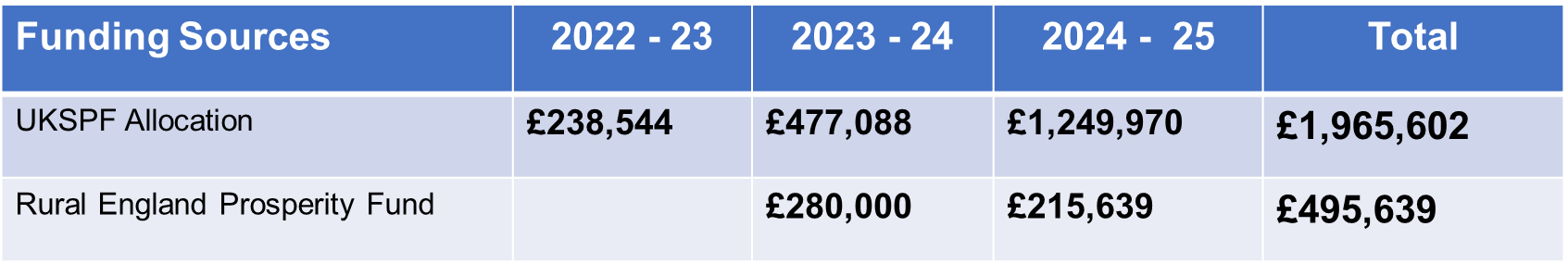 Allocations to DateThe funding for year 3 was open for consideration.In previous meetings, the Panel had already agreed to support the following out of the year 3 allocation:Business Support (£195k)Town Centre Project Officer (£30,960)Total allocations to date: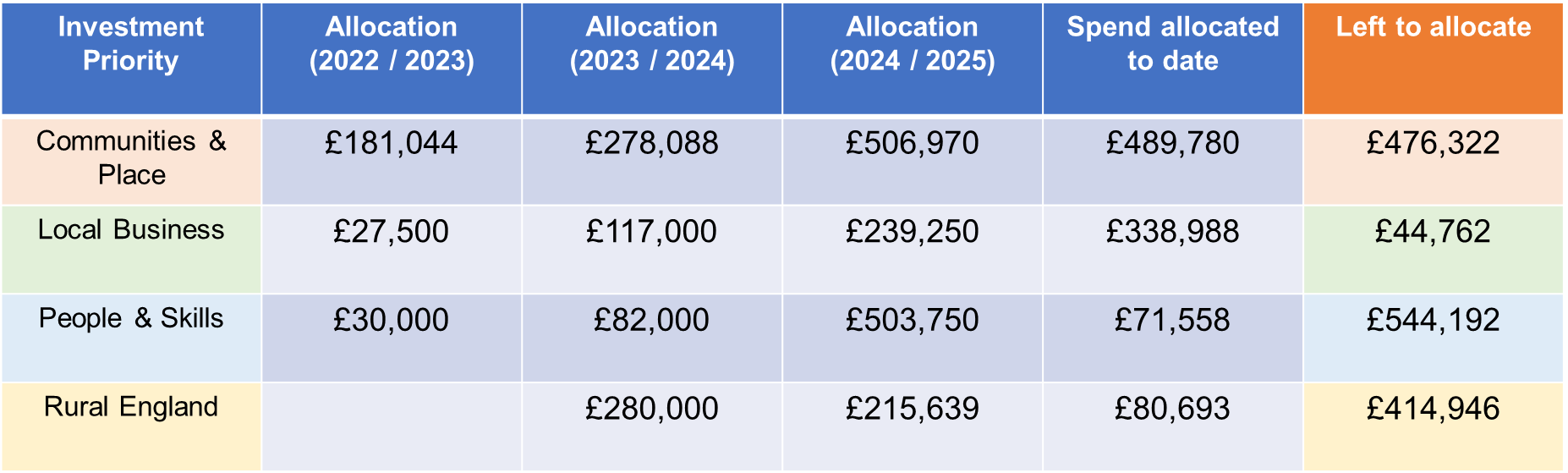 The cost of administrative support also comes from the core UKSPF funding.  Funding Requests and Decision MakingThe following applications were received and concluded as shown:Future Meeting Dates20 March 10am Committee Room19 June 10am Committee Room18 September 10am Committee Room11 December 10am Committee Room